ANEXO I - SOLICITAÇÃO DE PROGRESSÃO FUNCIONAL E PROMOÇÃODOCENTE:__________________________________________________________MATRÍCULA: __________ DATA DE INGRESSO NA UFVJM: _____/_____/_____UNIDADE/DEPTO: _________________________________________________SITUAÇÃO FUNCIONAL ATUALCLASSE: ________ NÍVEL: ___________ REGIME DE TRABALHO: ___________DATA DA ÚLTIMA PROGRESSÃO: _____/_____/_____________________________, ________ de _______________ de ________.Local_____________________________                       __________________________                       Diretor                                                                        DocenteATENÇÃO:A progressão funcional e promoção serão solicitadas à CPPD e concedidas através de avaliação de desempenho do docente conforme Resolução nº 09 – CONSU, de 06 de setembro de 2013. Além deste formulário preenchido, o processo deverá conter:1. Ofício do Diretor da Unidade ao Presidente da CPPD, encaminhando o pedido de progressão funcional ou de promoção do requerente;2. Formulário de Atividades de Ensino para comprovação da carga horária didática semanal média correspondente ao último interstício, ou desde a última progressão, retirado do SIGA; 3. Relatório de Atividades Docentes. É importante que o solicitante indique, na coluna correspondente, a página do processo em que se encontra cada comprovante das atividades realizadas (disponível no sítio da CPPD);4. Cópia da Portaria referente à última progressão, ou Portaria de Admissão na UFVJM;5. Cópia da Portaria de afastamento, caso o docente esteja afastado no decorrer do interstício;Para que seja assegurada a data de cumprimento do interstício, ou a data de abertura do processo para vigência dos benefícios, pede-se que o processo seja encaminhado devidamente instruído com a documentação e assinaturas pertinentes.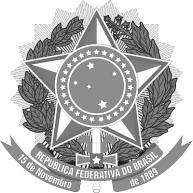 MINISTÉRIO DA EDUCAÇÃOUNIVERSIDADE FEDERAL DOS VALES DO JEQUITINHONA E MUCURIConselho Universitário (CONSU)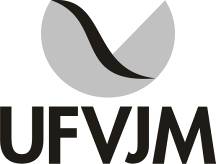 